Ссылка https://xn--b1ato3c.xn--p1ai/Универсальный кабинет Система электронного взаимодействияО решенииВозможностиРеализованные сервисыПодключение8 343 222 2139Напишите намСтала доступна демо-версия Универсального кабинетаРеализован Адаптер Росреестра по версии СМЭВ 3Универсальный кабинет СМЭВ внедрён в БурятииУниверсальный кабинет (СМЭВ)Адаптер СМЭВ, предоставляющий возможность органам власти любого уровня и банкам обмениваться информацией с другими участниками через СМЭВ федерального и регионального уровня, не вникая в сложности процесса взаимодействия с ним.Система "Универсальный кабинет (СМЭВ)" является собственной разработкой Компании «Экстрим про». Компания «Экстрим про» обладает всеми необходимыми лицензиями ФСБ и ФСТЭК для реализации юридически значимого взаимодействия с использованием СМЭВ.Реализованные сервисы…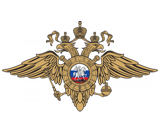 МВД РОССИИСервисный концентратор: Запрос паспортного досье по СНИЛС (Исходящий, СМЭВ 2 )Сервисный концентратор: Запрос паспортного досье по установочным данным (Исходящий, СМЭВ 2 )Сервисный концентратор: Запрос сведений о получении государственной поддержки вынужденным переселенцем (Исходящий, СМЭВ 2 )Сервисный концентратор: Получение регистрации по месту жительства (Исходящий, СМЭВ 2 )Сервисный концентратор: Получение регистрации по месту пребывания (Исходящий, СМЭВ 2 )Сервисный концентратор: Проверка действительности паспорта (Исходящий, СМЭВ 2 )Сервисный концентратор: Проверка действительности регистрации по месту жительства (Исходящий, СМЭВ 2 )Сервисный концентратор: Проверка действительности регистрации по месту пребывания (Исходящий, СМЭВ 2 )Сервисный концентратор: Проверка разрешения на временное проживание или вида на жительство (Исходящий, СМЭВ 2 )Сервисный концентратор: Проверка разрешения на работу ИГ или ЛБГ (Исходящий, СМЭВ 2 )Сервисный концентратор: Проверка регистрации ИГ по месту жительства (Исходящий, СМЭВ 2 )Сервисный концентратор: Проверка регистрации ИГ по месту пребывания (Исходящий, СМЭВ 2 )Сведения о наличии (отсутствии) судимости и (или) факта уголовного преследования либо о прекращении уголовного преследования, сведения о нахождении в розыске (Исходящий, СМЭВ 3)…